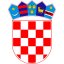 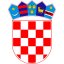 KLASA: 3630-01/22-01/04URBROJ: 2158-34-02-22-1Satnica Đakovačka, 27.06.2022.Temeljem članka 72. st. 1. Zakona o komunalnom gospodarstvu  („Narodne novine“, broj 68/18, 110/18 i 32/20 – pročišćeni tekst), te članka 31. Statuta Općine Satnica Đakovačka („Službeni glasnik Općine Satnica Đakovačka“, broj 1/09, 1/13, 1/18 i 1/20) Općinsko vijeće Općine Satnica Đakovačka na svojoj 10. sjednici održanoj dana 27. lipnja 2022. godine donosi:IZVRŠENJE PROGRAMA 
održavanja objekata komunalne infrastrukture za 2021. godinuČlanak 1.	Ovim Programom određuje se održavanje objekata i uređaja komunalne infrastrukture na području Općine Satnica Đakovačka za 2021. godinu za:Održavanje nerazvrstanih cestaOdržavanje javnih prometnih površina na kojima nije dopušten promet motornih vozilimaOdržavanje građevina javne odvodnje oborinskih vodaOdržavanje javnih zelenih površinaOdržavanje građevina, uređaja i predmeta javne namjeneOdržavanje groblja i krematorija na grobljima Održavanje čistoće javnih površinaOdržavanje javne rasvjeteProgramom iz stavka 1. ovog članka utvrđuje se opis i opseg poslova održavanja komunalne infrastrukture s procjenom pojedinih troškova po djelatnostima te iskaz financijskih sredstava potrebnih za ostvarivanje programa, s naznakom izvora financiranja.Članak 2.U 2021. godini izvršenje Programa održavanja komunalne infrastrukture iz članka 1. ove Odluke na području Općine Satnice Đakovačka izvršen je kako slijedi:Održavanje nerazvrstanih cestaPodrazumijeva skup mjera i radnji koje se obavljaju tijekom cijele godine sa svrhom održavanja prohodnosti, tehničke ispravnosti, urednosti ceste i osiguravanja sigurnosti ceste i cestovnih objekata.Održavanje javnih prometnih površina na kojima nije dopušten promet motornih vozilaPod održavanjem javnih površina na kojima nije dopušten promet motornih vozila podrazumijeva se održavanje i popravci tih površina kojima se osigurava njihova funkcionalna ispravnost.Održavanje građevina javne odvodnje oborinskih vodaPodrazumijeva se upravljanje i održavanje građevina koje služe prihvatu, odvodnji i ispuštanju oborinskih voda iz građevina i površina javne namjene osim građevina u vlasništvu javnih isporučitelja vodnih usluga.Održavanje javnih zelenih površinaKošenje, obrezivanje i sakupljanje biološkog otpada s javnih zelenih površina, obnova, održavanje i njega drveća, ukrasnog grmlja i drugog bilja, popločenih i nasipanih površina u parkovima, fitosanitarna zaštita bilja i biljnog materijala.Održavanje građevina, uređaja i predmeta javne namjenePodrazumijeva se održavanje, popravci, čišćenje tih građevina, uređaja i predmeta.Održavanje groblja i krematorija na grobljimaOdržavanje prostora i zgrada za obavljanje ispraćaja i ukopa pokojnika te uređivanje putova, zelenih i drugih površina unutar groblja.Održavanje čistoće javnih površinaPodrazumijeva se čišćenje površina javne namjene, osim javnih cesta, koje obuhvaća ručno i strojno čišćenje i pranje javnih površina od otpada, snijega i leda kao i postavljanje i čišćenje košarica za otpatke.Održavanje javne rasvjeteUpravljanje i održavanje instalacija javne rasvjete, uključujući podmirenje troškova električne energije za rasvjetljavanje površina javne namjene.Članak 3.Planirani izvori sredstava za ostvarenje održavanje komunalne infrastrukture su od:Članak 4.Ovaj Program objaviti će se u „Službenom glasniku Općine Satnica Đakovačka“.Predsjednik Općinskog vijećaIvan Kuna, mag. ing. agr. v.r.________________________REDNI BROJ I OPISPLAN 2021.POVEĆANJE/SMANJENJEOSTVARENJE 2021.INDEKS 4/2R079 OSTALA ZEMLJIŠTAIzvor: 11 Opći prihodi i primici10.000,00-10.000,000,000,00%R077 OSTALE USLUGE TEKUĆEG I INVESTICIJSKOG ODRŽAVANJAIzvor: 43 Prihodi od poljoprivrednog zemljišta180.000,00-111.887,5068.112,5037,84%UKUPNO: 190.000,00-121.887,5068.112,5035,85%REDNI BROJ I OPISPLAN 2021.POVEĆANJE/SMANJENJEOSTVARENJE 2021.INDEKS 4/2REDNI BROJ I OPISPLAN 2021.POVEĆANJE/SMANJENJEOSTVARENJE 2021.INDEKS 4/2R084 OSTALE KOMUNALNE USLUGEIzvor: 41 Prihodi za posebne namjene20.000,00-20.000,000,000,00%R094 OSTALE KOMUNALNE USLUGEIzvor: 11 Opći prihodi i primici8.000,00-425,027.574,9894,69%UKUPNO: 28.000,00-20.425,027.574,9827,05%REDNI BROJ I OPISPLAN 2021.POVEĆANJE/SMANJENJEOSTVARENJE 2021.INDEKS 4/2REDNI BROJ I OPISPLAN 2021.POVEĆANJE/SMANJENJEOSTVARENJE 2021.INDEKS 4/2R063 OSTALA OPREMA ZA ODRŽAVANJE I ZAŠTITUIzvor: 11 Opći prihodi i primici15.000,00-80,0014.920,0099,47%R062-1 OSTALE USLUGE TEKUĆEG I INVESTICIJSKOG ODRŽAVANJAIzvor: 41 Prihodi za posebne namjene55.000,00-3.227,5051.772,5094,13%R064 OSTALI POSLOVNI GRAĐEVINSKI OBJEKTIIzvor: 51 Pomoći10.000,00-10.000,000,000,00%UKUPNO: 80.000,00-13.307,5066.692,5083,37%REDNI BROJ I OPISPLAN 2021.POVEĆANJE/SMANJENJEOSTVARENJE 2021.INDEKS 4/2R083 OSTALE USLUGE TEKUĆEG I INVESTICIJSKOG ODRŽAVANJAIzvor: 41 Prihodi za posebne namjene90.000,00-10.435,0079.565,0088,41%UKUPNO: 90.000,00-10.435,0079.565,0088,41%REDNI BROJ I OPISPLAN 2021.POVEĆANJE/SMANJENJEOSTVARENJE 2021.INDEKS 4/2R097 DERATIZACIJA I DEZINSEKCIJAIzvor: 43 Prihodi od poljoprivrednog zemljišta50.000,00-7.000,0043.000,0086,00%R096 OSTALA OPREMA ZA ODRŽAVANJE I ZAŠTITUIzvor: 51 Pomoći15.000,00-15.000,000,000,00%R085 OSTALE KOMUNALNE USLUGEIzvor: 41 Prihodi za posebne namjene30.000,003.180,5833.180,58110,60%R093 OSTALE KOMUNALNE USLUGEIzvor: 43 Prihodi od poljoprivrednog zemljišta30.000,00-30.000,000,000,00%UKUPNO: 125.000,00-48.819,4276.180,5860,94%REDNI BROJ I OPISPLAN 2021.POVEĆANJE/SMANJENJEOSTVARENJE 2021.INDEKS 4/2R074 JAVNA RASVJETAIzvor: 11 Opći prihodi i primici1.350.000,00-115.434,231.234.565,7791,45%R062 USLUGE TEKUĆEG I INVESTICIJSKOG ODRŽAVANJA GRAĐEVINSKIH OBJEKATAIzvor: 41 Prihodi za posebne namjene300.000,00-20.059,05279.940,9593,31%UKUPNO: 1.650.000,00-135.493,281.514.506,7291,79%OZNAKA I NAZIV IZVORAPLAN 2021.POVEĆANJE/SMANJENJEOSTVARENJE 2021.INDEKS 4/211 Opći prihodi i primici1.383.000,00-125.939,251.257.060,7590,89%41 Prihodi za posebne namjene495.000,00-50.540,97444.459,0389,79%43 Prihodi od poljoprivrednog zemljišta260.000,00-148.887,50111.112,5042,74%51 Pomoći25.000,00-25.000,000,000,00%UKUPNO: 2.163.000,00-350.367,721.812.632,2883,80%